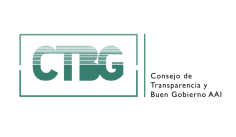 Tipo de sujeto obligadoObligaciones de publicidad activa que le son de aplicación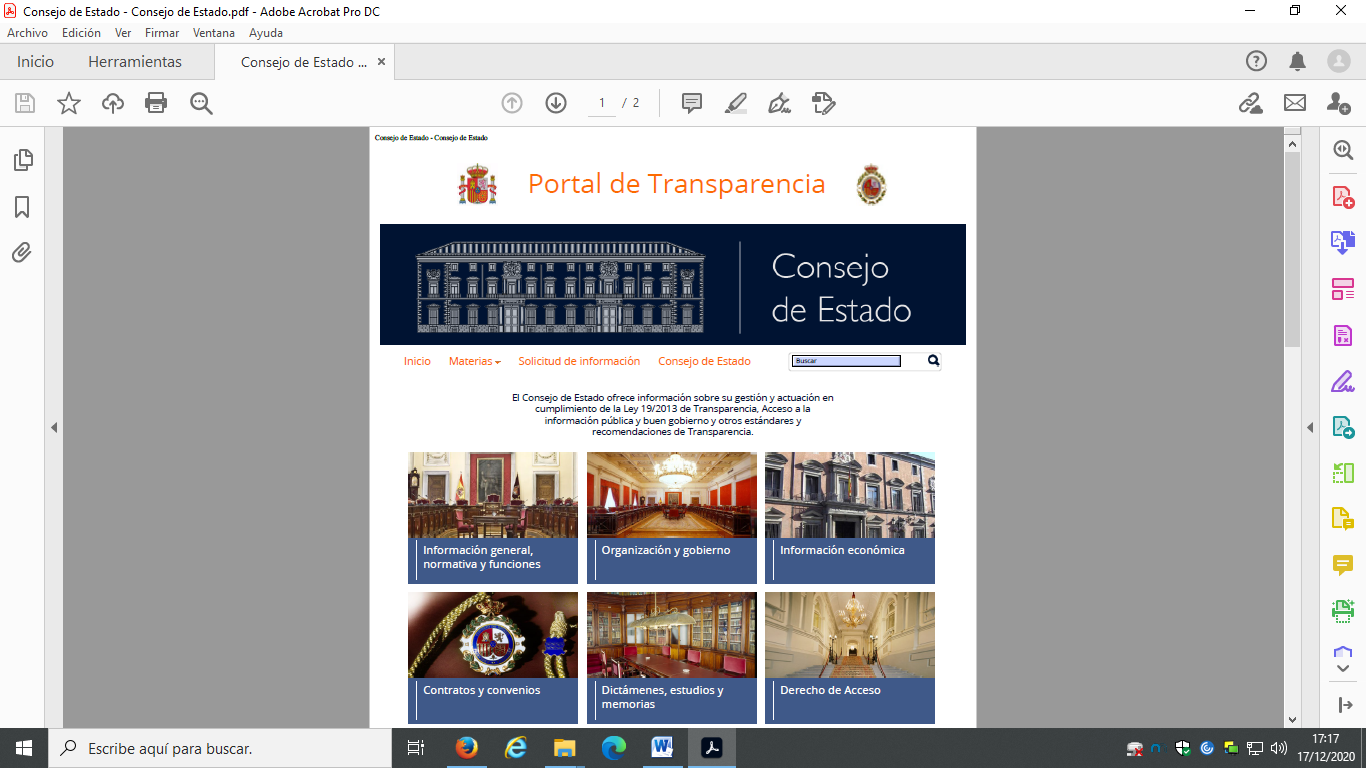 Cumplimiento de las obligaciones de publicidad activaII.1 Información Institucional, Organizativa y de Planificación. Análisis de la información Institucional, Organizativa y de PlanificaciónII.2 Información Económica, Presupuestaria y Estadística. Análisis de la Información de Económica, Presupuestaria y EstadísticaÍndice de Cumplimiento de la Información ObligatoriaEl Índice de Cumplimiento de la Información Obligatoria (ICIO) por parte del Consejo de Estado alcanza un 71,9%. El principal factor que explica este nivel de cumplimiento es la falta de publicación de contenidos obligatorios y de referencias en el Portal a la fecha en que se revisó o actualizó la información publicada.Transparencia Voluntaria y Buenas Prácticas Conclusiones y RecomendacionesComo se ha indicado el cumplimiento de las obligaciones de transparencia de la LTAIBG por parte del Consejo de Estado en función de la información disponible en su Portal de Transparencia, alcanza un 71,9%. Este Consejo de Transparencia y Buen Gobierno valora positivamente el esfuerzo realizado por el Consejo de Estado para hacer más transparente su gestión, publicando mucha información muy relevante desde el punto de vista de la transparencia que va más allá del cumplimiento de las obligaciones de publicidad activa. También, como se ha señalado, pueden resaltarse buenas prácticas que podrían incorporarse por otras organizaciones públicas.No obstante, a lo largo del informe se han señalado una serie de carencias. Por ello y para procurar avances en el grado d cumplimiento de la LTAIBG por parte del Consejo de Estado este CTBG recomienda:Incorporación de informaciónInformación Institucional y Organizativa. Registro de actividades de tratamiento. Debería informarse sobre el perfil y trayectoria profesional de todos los responsables del Consejo de Estado.Debe publicarse el Registro de Actividades de Tratamiento. Por último, sería recomendable incorporar al organigrama la identificación de los titulares de los puestos directivos del Consejo de Estado.Información Económica, Presupuestaria y Estadística.Debe informarse sobre las modificaciones de los contratos adjudicados. Debe proporcionarse información sobre la distribución porcentual en volumen presupuestario de los contratos licitados según su procedimiento de adjudicación.Debe informase sobre modificaciones de convenios.  Debe publicarse el presupuesto 2021  Debe publicarse información actualizada sobre las retribuciones de altos cargos.Calidad de la Información.Debería actualizarse toda la información que no lo esté, esté o no sujeta a obligaciones de publicidad activa; y publicarse en el Portal de Transparencia una referencia a la última fecha en que se revisó o actualizó. Solo de esta manera sería posible para la ciudadanía saber si la información que está consultando está vigente.Madrid, marzo de 2021Entidad evaluadaConsejo de EstadoFecha de la evaluación03/02/2021URL de la entidadhttps://www.consejo-estado.es/Código de SujetoSujetos incluidos2.1.aAdministración General del Estado, Administraciones de las Comunidades Autónomas 2.1.a.1Ciudades Autónomas y las entidades que integran la Administración Local2.1.bMutuas de accidentes de trabajo y enfermedades profesionales 2.1.cOrganismos y entidades vinculados o dependientes de administraciones públicas 2.1.dEntidades de Derecho Público con personalidad jurídica propia, vinculadas a cualquiera de las Administraciones Públicas o dependientes de ellas,2.1.eCorporaciones de Derecho Público,2.1.fÓrganos constitucionales o de relevancia constitucionalX2.1.gSociedades Mercantiles y Fundaciones del Sector Público2.1.hAsociaciones constituidas por las Administraciones, organismos y entidades publicas3.aPartidos políticos, organizaciones sindicales y organizaciones empresariales3.bEntidades privadas que perciban durante el período de un año ayudas o subvenciones públicas en una cuantía superior a 100.000 eurosBloque de obligacionesObligacionesInstitucional, Organizativa y de Planificación. Registro de Actividades de TratamientoNormativa aplicablexInstitucional, Organizativa y de Planificación. Registro de Actividades de TratamientoFuncionesxInstitucional, Organizativa y de Planificación. Registro de Actividades de TratamientoRegistro de Actividades de TratamientoxInstitucional, Organizativa y de Planificación. Registro de Actividades de TratamientoDescripción estructura organizativaxInstitucional, Organizativa y de Planificación. Registro de Actividades de TratamientoOrganigramaxInstitucional, Organizativa y de Planificación. Registro de Actividades de TratamientoIdentificación ResponsablesxInstitucional, Organizativa y de Planificación. Registro de Actividades de TratamientoPerfil y trayectoria profesional responsablesxInstitucional, Organizativa y de Planificación. Registro de Actividades de TratamientoPlanes y Programas Institucional, Organizativa y de Planificación. Registro de Actividades de TratamientoGrado de cumplimiento y resultadosInstitucional, Organizativa y de Planificación. Registro de Actividades de TratamientoIndicadores de medida y valoraciónRelevancia JurídicaDirectrices, instrucciones, acuerdos, circulares o respuestas a consultasRelevancia JurídicaAnteproyectos de LeyRelevancia JurídicaProyectos de Decretos LegislativosRelevancia JurídicaProyectos de ReglamentosRelevancia JurídicaMemorias e informes que conformen los expedientes de elaboración de los textos normativosEconómica, Presupuestaria y EstadísticaContratos xEconómica, Presupuestaria y EstadísticaModificaciones de contratos xEconómica, Presupuestaria y EstadísticaDesistimientos y Renuncias xEconómica, Presupuestaria y EstadísticaDatos estadísticos sobre contratosxEconómica, Presupuestaria y EstadísticaContratos MenoresxEconómica, Presupuestaria y EstadísticaRelación de los convenios suscritosxEconómica, Presupuestaria y EstadísticaEncomiendas y EncargosEconómica, Presupuestaria y EstadísticaSubcontratacionesEconómica, Presupuestaria y EstadísticaSubvenciones y ayudas públicas xEconómica, Presupuestaria y EstadísticaPresupuestosxEconómica, Presupuestaria y EstadísticaEjecución presupuestariaxEconómica, Presupuestaria y EstadísticaCumplimiento de los objetivos de estabilidad presupuestariaEconómica, Presupuestaria y EstadísticaCumplimiento de los objetivos de sostenibilidad financieraEconómica, Presupuestaria y EstadísticaCuentas anualesEconómica, Presupuestaria y EstadísticaInformes de auditoría de cuentas y de fiscalización por órganos de control externoEconómica, Presupuestaria y EstadísticaRetribuciones anuales Altos Cargos y máximos responsablesxEconómica, Presupuestaria y EstadísticaIndemnizaciones percibidas por Altos Cargos con ocasión del abandono del cargoxEconómica, Presupuestaria y EstadísticaResoluciones de autorización o reconocimiento de compatibilidad de empleados.xEconómica, Presupuestaria y EstadísticaAutorización para actividad privada al cese de altos cargos en la AGE, CCAA o EELLEconómica, Presupuestaria y EstadísticaDeclaraciones anuales de bienes de los representantes localesEconómica, Presupuestaria y EstadísticaDeclaraciones de actividades de los representantes localesEconómica, Presupuestaria y EstadísticaInformación estadística necesaria para valorar el grado de cumplimiento y calidad de los servicios públicos de su competenciaInformación PatrimonialRelación de los bienes inmuebles que sean de su propiedad o sobre los que ostenten algún derecho real.Localización de la información de transparenciaEnlace o banner visible en la página homeXCuenta con un banner “Portal de Transparencia” en un lateral de su página homeLocalización de la información de transparenciaEnlace dependiente de un acceso de la página home Cuenta con un banner “Portal de Transparencia” en un lateral de su página homeLocalización de la información de transparenciaNo existe un apartado específico de transparenciaCuenta con un banner “Portal de Transparencia” en un lateral de su página homeEstructuración de la información de transparenciaLa información está estructurada conforme al patrón definido por la LTAIBGxEl Portal de Transparencia cuenta con seis apartados: “información general, normativa y funciones”; “Organización y gobierno”; “Información económica”; “Contratos y Convenios “ y “Derecho de acceso” Estructuración de la información de transparenciaLa información está organizada aunque no se ajusta al patrón definido por la LTAIBGEl Portal de Transparencia cuenta con seis apartados: “información general, normativa y funciones”; “Organización y gobierno”; “Información económica”; “Contratos y Convenios “ y “Derecho de acceso” Estructuración de la información de transparenciala información se presenta dispersa sin agrupación ni ordenación algunaEl Portal de Transparencia cuenta con seis apartados: “información general, normativa y funciones”; “Organización y gobierno”; “Información económica”; “Contratos y Convenios “ y “Derecho de acceso” Grupo de obligacionesObligaciónPublicadaObservacionesInformación InstitucionalNormativa aplicableXAdemás de la Ley Orgánica del Consejo de Estado y su Reglamento Orgánico, también publica un documento con una relación de disposiciones que afectan a sus normas reguladoras. La información está datada pero no existen referencias a la fecha en que se revisó o actualizó la información (ya que se tratan de textos propios del Consejo de Estado y no el BOE en su versión consolidada).Información InstitucionalFuncionesXNo hay referencias a la fecha de la última revisión o actualización de la información.Información InstitucionalRegistro de Actividades de TratamientoNo se ha localizado la información correspondiente al RAT.Información OrganizativaDescripción estructura organizativaXNo hay referencias a la fecha de actualización de la información.Información OrganizativaOrganigramaXSe publica en un formato que no admite tratamiento y sin identificación de los titulares de los puestos directivos. Tampoco existen referencias temporales que permitan conocer la fecha a la que se refiere ni la última fecha en que se revisó o actualizó la información.Información OrganizativaIdentificación ResponsablesXEsta información es accesible a través del acceso denominado “Directorio”. Carece de referencias temporales.Información OrganizativaPerfil y trayectoria profesional responsablesXÚnicamente se informa sobre el perfil y trayectoria profesional de los titulares de la Presidencia del Consejo de Estado (actual y anteriores). Bloque de ObligacionesObligaciónPublicadaObservacionesContratosContratos adjudicadosXInforma directamente en la web y también remite al perfil del contratante del Consejo de Estado alojado en la Plataforma de Contratación del Sector Público (PCSP).ContratosModificaciones de contratos No se ha localizado información. ContratosDesistimientos y Renuncias XNo aplicable. En su perfil del contratante no se ha localizado ningún contrato desistido o al que se haya renunciado (sí una licitación anulada).ContratosDatos estadísticos sobre contratosNo se ha localizado información. Se informa sobre el año 2018, pero no ha sido posible tenerlo en cuenta dada su desactualización.ContratosContratos MenoresXSe proporcionan relaciones trimestrales de contratos menores en un documento en pdf de imagen (no reutilizable) pero sin actualizar (las relaciones llegan hasta el tercer trimestre 2019). Además,  remite al perfil del contratante del Consejo de Estado alojado en la PCSP.ConveniosRelación de los convenios suscritosXSe proporcionan los convenios suscritos desde el año 2013 hasta el segundo trimestre de 2019, en documentos en pdf. No se ha localizado información sobre modificaciones.SubvencionesSubvenciones y ayudas públicas concedidasxSe informa que “en el Presupuesto del Consejo de Estado no figura ningún crédito destinado a subvenciones”. Información que se presenta sin datar. Pese a ello se ha tenido en cuenta para entender que esta obligación no es aplicable. PresupuestosPresupuestosXNo se publica el presupuesto 2021.PresupuestosEjecución presupuestariaXRetribucionesRetribuciones anuales Altos Cargos y máximos responsablesXLa información viene referida al año 2019.RetribucionesIndemnizaciones percibidas por Altos Cargos con ocasión del abandono del cargoxSin referencias temporales que permitan conocer la fecha en que se revisó o actualizó la información.Gobernanza económicaResoluciones de autorización o reconocimiento de compatibilidad que afecten a los empleados.xSe informa en pdf de una relación de funcionarios (siglas) del Cuerpo de Letrados con reconocimiento de compatibilidad de 1 de agosto de 2019. Sin referencias temporales que permitan conocer la última fecha en que se revisó o actualizó la información. ContenidoFormaEstructuraciónAccesibilidadClaridadReutilizaciónActualizaciónTotalInstitucional y Organizativa 75,7%85,7%85,7%85,7%85,7%71,4%28,6%74,1%Económica , Presupuestaria y Estadística75,7%85,7%85,7%85,7%85,7%71,4%28,6%74,1%Índice de Cumplimiento de la Información Obligatoria78,6%70,0%80,0%70,0%80,0%80,0%45,0%71,9%PRINCIPIOS GENERALESCRITERIODESCRIPCIONVALORSIGNIFICADOPUBLICACIÓNCONTENIDOSe obliga su publicación por la Ley19/2101310SI se publica el contenido de la obligación exigidaPUBLICACIÓNCONTENIDOSe obliga su publicación por la Ley19/210130NO se publica el contenido de la obligación exigidaPUBLICACIÓNFORMAModo de presentar la información10De forma DIRECTA en la misma web o con enlace directo a la informaciónPUBLICACIÓNFORMAModo de presentar la información0De forma INDIRECTA pero sin dirigir a la información a la que se refierePUBLICACIÓNACTUALIZACIÓNSe identifica la fecha de datación de la información10Tiene FECHA y está dentro de los TRES meses previos a la fecha de consultaPUBLICACIÓNACTUALIZACIÓNSe identifica la fecha de datación de la información5Tiene FECHA    pero NO ESTA ACTUALIZADO dentro de los tres mesesPUBLICACIÓNACTUALIZACIÓNSe identifica la fecha de datación de la información0NO SE CONOCE la fecha de publicación de la informaciónATRIBUTOSACCESIBILIDADNúmero de clics para acceder a la información desde la página principal de transparencia103 clics como máximoATRIBUTOSACCESIBILIDADNúmero de clics para acceder a la información desde la página principal de transparencia94ATRIBUTOSACCESIBILIDADNúmero de clics para acceder a la información desde la página principal de transparencia85ATRIBUTOSACCESIBILIDADNúmero de clics para acceder a la información desde la página principal de transparencia76ATRIBUTOSACCESIBILIDADNúmero de clics para acceder a la información desde la página principal de transparencia67ATRIBUTOSACCESIBILIDADNúmero de clics para acceder a la información desde la página principal de transparencia58ATRIBUTOSACCESIBILIDADNúmero de clics para acceder a la información desde la página principal de transparencia49ATRIBUTOSACCESIBILIDADNúmero de clics para acceder a la información desde la página principal de transparencia310ATRIBUTOSACCESIBILIDADNúmero de clics para acceder a la información desde la página principal de transparencia211ATRIBUTOSACCESIBILIDADNúmero de clics para acceder a la información desde la página principal de transparencia112ATRIBUTOSACCESIBILIDADNúmero de clics para acceder a la información desde la página principal de transparencia0Más de 12 clicsATRIBUTOSCLARIDADLenguaje fácil de entender por el público general. La información compleja se acompaña de comentarios, glosarios, textos introductorios o similares10MUY comprensible o con ayudas, en su casoATRIBUTOSCLARIDADLenguaje fácil de entender por el público general. La información compleja se acompaña de comentarios, glosarios, textos introductorios o similares9ATRIBUTOSCLARIDADLenguaje fácil de entender por el público general. La información compleja se acompaña de comentarios, glosarios, textos introductorios o similares8ComprensibleATRIBUTOSCLARIDADLenguaje fácil de entender por el público general. La información compleja se acompaña de comentarios, glosarios, textos introductorios o similares7ATRIBUTOSCLARIDADLenguaje fácil de entender por el público general. La información compleja se acompaña de comentarios, glosarios, textos introductorios o similares6NormalATRIBUTOSCLARIDADLenguaje fácil de entender por el público general. La información compleja se acompaña de comentarios, glosarios, textos introductorios o similares5ATRIBUTOSCLARIDADLenguaje fácil de entender por el público general. La información compleja se acompaña de comentarios, glosarios, textos introductorios o similares4Poco comprensibleATRIBUTOSCLARIDADLenguaje fácil de entender por el público general. La información compleja se acompaña de comentarios, glosarios, textos introductorios o similares3ATRIBUTOSCLARIDADLenguaje fácil de entender por el público general. La información compleja se acompaña de comentarios, glosarios, textos introductorios o similares2Difícilmente comprensibleATRIBUTOSCLARIDADLenguaje fácil de entender por el público general. La información compleja se acompaña de comentarios, glosarios, textos introductorios o similares1ATRIBUTOSCLARIDADLenguaje fácil de entender por el público general. La información compleja se acompaña de comentarios, glosarios, textos introductorios o similares0NADA comprensibleATRIBUTOSESTRUCTURACIÓNInformación organizada siguiendo una lógica clara10la información se encuentra ordenada en grupos de materias, temáticas o de acuerdo con los bloques o grupos de información de la leyATRIBUTOSESTRUCTURACIÓNInformación organizada siguiendo una lógica clara0la información se presenta dispersa sin agrupación ni ordenación algunaATRIBUTOSReutilizaciónFormatos según Ley 37/200710Es un formato reutilizable establecidoATRIBUTOSReutilizaciónFormatos según Ley 37/20070NO es un formato reutilizableWEBLUGAR PUBLICACIONDónde quedan publicadas las obligaciones de publicidad activa10Apartado específico o banner en la página inicial del sitioWEBLUGAR PUBLICACIONDónde quedan publicadas las obligaciones de publicidad activa5Apartado específico pero NO en la página de inicioWEBLUGAR PUBLICACIONDónde quedan publicadas las obligaciones de publicidad activa0No existe un apartado específico de transparencia